Inleiding/ToepassingsdomeinDit reglement heeft tot doel te beschrijven:De voorwaarden waaraan een klasse of rating systeem moet voldoen om door het Belgian Sailing erkend te worden, zowel bij een initiële aanvraag als bij een aanvraag tot verlenging;De rol van elke partij (RvB, RO&RC, klasse/rating system, …);Welke klassen/rating systemen recht hebben op een vermelding in de officiële kalender van het ROYAL BELGIAN SAILING FEDERATION;Welke klassen/rating systemen recht hebben op een Open Belgisch Kampioenschap (OBK)Dit reglement is van toepassing voor alle klassen en rating systemen vanaf 1 maart 2016Lijst van de gebruikte definities, afkortingen en symbolenERKENINGALGEMEENHet erkennen als Belgische Nationale Klasse is voorbehouden aan de RvB Belgian Sailing en gebeurt op voordracht van de RO&RC en na schriftelijk advies van de RO&RC.Alleen klassenorganisaties met een VZW statuut naar Belgisch recht kunnen erkend worden als Belgische Nationale Klasse.Waar in dit reglement een handeling of rapport van een klasse is voorgeschreven, is de betreffende klassenorganisatie daarvoor verantwoordelijk.De lijst van de erkende klassen wordt bijgehouden in een bijlage van dit reglement.Op de Belgian Sailing-kalender kunnen enkel wedstrijden vermeld worden van Belgische Nationale Klasse en Olympische Klassen.INITIELE ERKENNING ALS NATIONALE KLASSEDe eerste aanvraag tot erkenning als Belgische nationale klasse moet door de betreffende Klassenorganisatie voor 1 november bij de RO&RC worden ingediend. Deze moet het dossier met haar advies voor 1 december, daarop volgend, doorsturen naar de RvB Belgian Sailing.De aanvraag moet vergezeld zijn van de volgende documenten, opgesteld in één van de landstalen:de statuten en reglementen van de opgerichte VZW;de lijst van haar bestuursleden die ook lid moeten zijn van een club aangesloten bij een Regionale Unisport Federatie Zeilen - Surfen van het Belgian Sailing;de eventuele internationale en eigen klassenvoorschriften en gebeurlijk specifieke wedstrijdvoorschriften;de lijst van de Belgische booteigenaars-leden, lid zijnde van een club, aangesloten bij een Regionale Unisport Federatie Zeilen-Surfen van het Belgian Sailing, met vermelding van adres, aangesloten club en al of niet toegekend zeilnummer (deze lijst moet minstens 15 booteigenaars- leden tellen);de naam van eventueel aangestelde klassenmeter(s);een overzicht van de activiteiten van de klasse in België, haar verspreiding zowel in België als in het buitenland en eventueel naam en adres van de internationale klassenorganisatie;de wedstrijdkalender voor het volgend jaar, in functie van de criteria vermeld in art. 1.3.Indien er meer dan één klassenorganisatie een erkenning aanvraagt voor eenzelfde klasse, zal de RvB Belgian Sailing, na advies van de RO&RC, beslissen welke klassenorganisatie erkend kan worden.Een zelfde VZW kan voor meerdere klassen, die zij besturen, een aanvraag indienen.BELGISCHE NATIONALE KLASSEN – CRITERIADienen elk jaar aan volgende criteria te voldoen:minimum 6 wedstrijden programmeren,georganiseerd door minimum 2 clubs,met in totaal minimum 40 ingeschreven boten van de betreffende klasse.Om aan bovenstaande criteria te voldoen, mogen alle wedstrijden van de Belgian Sailing kalender in rekening worden gebracht mits in elke wedstrijd er minstens 6 ingeschreven boten van de betreffende klasse hebben deelgenomen, uitgebreid met maximum 3 buitenlandse wedstrijden waar minimaal 6 Belgische boten van deze klasse zeilden.Klassen kunnen, met een door hun gemotiveerde aanvraag, een uitzondering op1.3.1 en/of 1.3.2 worden toegestaan door de RVB op voordracht van de RO&RC.Olympische klassen zullen automatisch als Belgische Nationale Klassen erkend worden.BEHOUD VAN ERKENNINGElke erkende Belgische nationale klasse moet jaarlijks zelf en op eigen initiatief vóór 1 november volgend dossier opsturen naar de RO&RC:de namen en contact adressen van voorzitter en secretaris;het aantal gevaren wedstrijden met minimum 6 ingeschreven boten van de betreffende klasse;het totaal aantal deelnemende boten van de klasse aan elk van de gevaren wedstrijden met voor buitenlandse wedstrijden ook het aantal Belgische boten van de betreffende klasse.Indien de gegevens in het dossier:voldoen aan de criteria vermeld in art. 1.3.1, behoudt de betrokken klasse haar erkenning;niet voldoen aan voormelde criteria krijgt de betrokken klasse een verwittiging.Een klasse die voor de eerste maal een erkenning heeft gekregen, moet in haar dossier pas in het tweede jaar voldoen aan de voorgeschreven criteria om haar erkenning te kunnen behouden.Indien een klasse in twee opeenvolgende jaren niet voldoet aan de criteria wordt de erkenning ingetrokken. Uitzonderlijk kan er na een eerste verwittiging, het volgende jaar een tweede verwittiging gegeven worden, indien de klasse kan aantonen dat er dat jaar een intensieve werking geweest is om aan de gestelde criteria te beantwoorden.RECHT OP OPEN BELGISCHE KAMPIOENSCHAPPENElke door het Belgian Sailing erkende Belgische Nationale Klasse of Olympische klasse met Belgische klassenorganisatie heeft automatisch het recht op een Open Belgisch Kampioenschap en een titel “Kampioen van België”Elke door het Belgian Sailing erkende Belgische Nationale Klasse of Olympische klasse met Belgische Klassenorganisatie kan maximum 4 subtitels voor disciplines/formats (teamrace, slalom, racing, freestyle, wave performance…)of divisies (op basis van geslacht, leeftijd, gewicht…) toekennen in eenzelfde of een apart Belgisch Kampioenschap mits voorafgaande goedkeuring van de RvB. Goedkeuring van subtitels dient jaarlijks voor 31 januari aangevraagd te worden bij het RO&RC, dewelke een schriftelijk advies bij de RvB zal uitbrengen.De RvB kan ten allen tijde het recht op een Open Belgisch Kampioenschap en/of subtitel intrekken, indien het van oordeel is dat niet is voldaan aan het in dit reglement bepaalde. Als de RvB het recht intrekt zal het organiserende vereniging en de betrokken klassenorganisatie hiervan schriftelijk op de hoogte brengen.Jaarlijks publiceert de RvB per 28 februari de lijst van herkende Open Belgische Kampioenschappen en subtitels voor dat jaar. (zie bijlage).ORGANISATIE OPEN BELGISCHE KAMPIOENSCHAPPENKlassen die gerechtigd zijn een Open Belgisch Kampioenschap te hebben, dienen dit te organiseren in overeenstemming met het Reglement Organisatie Belgische Kampioenschappen van het Belgian Sailing en de van toepassing zijnde Nationale Voorschriften bij de RRS.BIJLAGE: LIJST VAN ERKENDE KLASSEN– 2021Voor het jaar 2021 worden erkend als Belgische nationale klasse:Olympische klassen	FinnLaser Standard Laser Radial Woman Star47049er Nacra 17 RS:XBic Techno 293Zwaardboten	Laser Rad MenLaser 4.7 Optimist Ponant Spirou Cadet EuropeSnipeKielboten	IRCDraakFlying FifteenMultihull	Patin a Vela F-16F-18Nacra 15 Multihull C3 A-Cat DragoonZeilplanken	Slalom Windsurfing RaceboardKite FoilVerwittigde klassen	Eerste verwittigingTweede verwittiging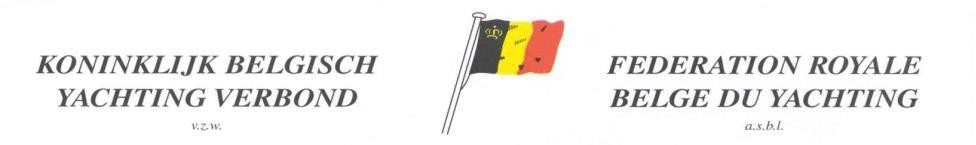 RO&RCOpgave voor erkenning en behoud van EenheidsklassenKlasseorganisatie : ………………………………………………….Welke wedstrijden zijn er geweest in 20…. Met minimaal 6 deelnemers van deze klasse in Belgie.Welke wedstrijden zijn er geweest in 20….met minimaal 6 Belgische deelnemers van deze klasse in buitenland.Terugmailen voor 1 november naar : rorc@belgiansailing.beROYAL BELGIANSAILING FEDERATIONvzw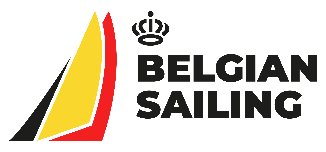 ROYAL BELGIANSAILING FEDERATIONasblDoc. N :RO&RC – Classes-ROI - NRevisie4.00Datum :25/01/2021ERKENNING EN BEHOUD VAN BELGISCHE NATIONALE KLASSENERKENNING EN BEHOUD VAN BELGISCHE NATIONALE KLASSENERKENNING EN BEHOUD VAN BELGISCHE NATIONALE KLASSENOpgesteld door :RO&RC – Belgian sailing Datum:25/01/2021Bekrachtigd door : RvB – Belgian SailingDatum : 18/02/2021HERZIENINGENHERZIENINGENHERZIENINGENRev. N°Rev. datumCommentaren201/02/2019Erkende klasses in 2019323/01/2020Erkende klasses in 2020425/01/2021Erkende klasses in 2021GEDEELTELIJK OF VOLLEDIG VERVANGEN DOCUMENTENGEDEELTELIJK OF VOLLEDIG VERVANGEN DOCUMENTENGEDEELTELIJK OF VOLLEDIG VERVANGEN DOCUMENTENGEDEELTELIJK OF VOLLEDIG VERVANGEN DOCUMENTENGEDEELTELIJK OF VOLLEDIG VERVANGEN DOCUMENTENN°OnderwerpDoc. N°Rev. N°Rev. Datum1RO&RC : Erkenning en behoud van BelgischeNationale KlasseRvB18/02/2021Belgian SailingRoyal Belgian Sailing FederationRO&RCRace Officials & Rule Committee Belgian SailingRvBRaad van Bestuur Belgian SailingVZWVereniging Zonder WinstoogmerkVoorzitter :E-mail :Téléfoon :Secrétaris :E-mail :Téléfoon :Ingevuld door :Funktie : E-mail :d.d. : Téléfoon :VerenigingD.D.WaterAntaal Belgische deelnemers van deze KlasseVerenigingD.D.WaterAntaal Belgische deelnemers van deze klasse